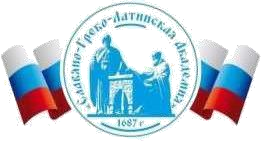 Автономная Некоммерческая Организация Высшего Образования«Славяно-Греко-Латинская Академия»Аннотация к рабочей программе дисциплины Б1.О.03 Информационные системы и модели менеджментаБ1.О.03 Информационные системы и модели менеджментаСОГЛАСОВАНОРешением Ученого Советаот «29» августа 2023 г. протокол № 6УТВЕРЖДАЮРектор АНО ВО «СГЛА»_______________ Храмешин С.Н.Направление подготовки38.04.02 МенеджментНаправленность (профиль)Стратегический менеджмент и маркетингКафедрамеждународных отношений и социально-экономических наукФорма обученияГод начала обученияОчная2023Реализуется в семестре1 курс 1Наименование дисциплиныБ1.О.03 Информационные системы и модели менеджментаКраткое содержаниеЭкономическая информация. Информационные технологии. Информационные системы. Организация и средства информационных технологий обеспечения управленческой деятельности. Методические основы создания информационных систем и технологий в управлении предприятием. Информационные технологии документационного обеспечения управленческой деятельности.  Инструментальные средства компьютерных технологий информационного обслуживания управленческой деятельности. Компьютерные технологии интеллектуальной поддержки управленческих решений. Структура и состав информационной системы маркетинга. Функциональное назначение и ресурсы Интернет. Результаты освоения дисциплиныПрименяя знания, умения и навыки в области информационных систем и моделей менеджмента, способен применять современные техники и методики сбора данных, продвинутые методы их обработки и анализа, в том числе использовать интеллектуальные информационно-аналитические системы, при решении управленческих и исследовательских задач.  Трудоемкость, з.е.4Формы отчетностиЗачет с оценкойКонтрольная работаПеречень основной и дополнительной литературы, необходимой для освоения дисциплиныПеречень основной и дополнительной литературы, необходимой для освоения дисциплиныОсновная литератураОсновы информационных технологий / Г.И. Киреева / В.Д. Курушин / А.Б. Мосягин / Д.Ю. Нечаев / Ю.В. Чекмарев: учебное пособие; ред. В.Ф. Макаров Электронный ресурс. - Основы информационных технологий,2019-04-19: Профобразование; Саратов, 2017. - 272 c. - Книга находится в базовой версии ЭБС IPRbooks. - ISBN 978-5-4488-0108-2, экземпляров неограничено Гуров, В. В. Архитектура и организация ЭВМ / В.В. Гуров; В.О. Чуканов. - 2е изд., испр. - Москва: Национальный Открытый Университет «ИНТУИТ», 2016. - 184 с. - (Основы информационных технологий). - ISBN 5-9556-0040-X, http://biblioclub.ru/index.php?page=book&id =429021, экземпляров неограничено Голерова, С.Н. В мире компьютеризации = In the World of Computing: учебное пособие/сост. С.Н. Голерова; С.Б. Невежина; С.Д. Оськина Электронный ресурс: Омский государственный университет им. Ф.М. Достоевского; Омск, 2016. - 310 c. - Книга находится в базовой версии ЭБС IPRbooks. - ISBN 978-5-7779-2041-6, экземпляров неограничено Дополнительная литератураШаньгин, В.Ф. Защита компьютерной информации. Эффективные методы и средства / В.Ф. Шаньгин: учебное пособие Электронный ресурс. - Защита компьютерной информации. Эффективные методы и средства,2019-04-19: Профобразование; Саратов, 2017. - 544 c. - Книга находится в базовой версии ЭБС IPRbooks. - ISBN 978-5-4488-0074-0, экземпляров неограничено Шаньгин, В.Ф. Информационная безопасность и защита информации / В.Ф. Шаньгин: учебное пособие Электронный ресурс. - Информационная безопасность и защита информации, 2019-04-19: Профобразование; Саратов, 2017. - 702 c. - Книга находится в базовой версии ЭБС IPRbooks. - ISBN 978-5-4488-0070-2, экземпляров неограничено